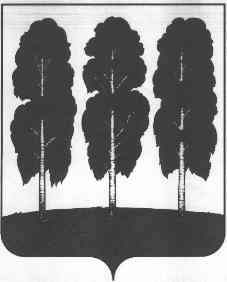 АДМИНИСТРАЦИЯ  БЕРЕЗОВСКОГО РАЙОНАХАНТЫ-МАНСИЙСКОГО АВТОНОМНОГО ОКРУГА – ЮГРЫКОМИТЕТ ОБРАЗОВАНИЯПРИКАЗ от 03 апреля 2023 года						                              № 118-одпгт. БерезовоОб итогах 1 этапа муниципальногоконкурса лучших практик в сфере образования«Педагогический потенциал Березовского района»Во исполнение приказа Комитета образования администрации Березовского района № 27-од от 26.01.2023 «Об организации и проведении муниципального конкурса лучших практик в сфере образования «Педагогический потенциал Березовского района», в целях выявления и распространения актуального опыта деятельности в сфере образования Березовского района, повышения профессиональной значимости и общественного признания деятельности педагогических работников, а также стимулирования их профессионального роста, в марте 2023 года состоялся 1 этап муниципального конкурса лучших практик в сфере образования «Педагогический потенциал Березовского района».Конкурс состоялся только по номинации «Лучшие методические материалы учителей по вопросам формирования и оценки функциональной грамотности» ввиду не поступления заявок на номинацию «Лучшие практики внутренней системы оценки качества образования образовательной организации».На основании протокола жюри конкурса от 03 апреля 2023 годаПРИКАЗЫВАЮ:Признать победителем в номинации «Лучшие методические материалы учителей по вопросам формирования и оценки функциональной грамотности» Михайлишину Светлану Анатольевну, учителя начальных классов МБОУ Игримская СОШ №1 с вручением диплома 1 степени.Признать призером Макарову Алису Николаевну, учителя МАОУ «Тегинская СОШ», с вручением диплома 2 степени.Признать призером Осокину Анну Владимировну, учителя начальных классов МБОУ Игримская СОШ №1 с вручением диплома 3 степени.Вручить сертификаты участникам конкурса согласно приложению.МАУ «Образовательный центр» (И.Ю. Шаипова):Направить дипломы победителям, призерам и сертификаты участникам конкурса в электронном виде в срок до 14.14.2023;Разместить информацию об итогах конкурса на официальном сайте Комитета образования в срок до 14.04.2023;Включить в банк лучших практик в сфере образования Березовского района лучшие практики победителей и призеров.Рекомендовать победителям конкурса принять участие в региональном и всероссийском конкурсах лучших практик.Провести конкурс по номинации «Лучшие практики внутренней системы оценки качества образования образовательной организации» в ноябре 2023 года.Руководителям образовательных учреждений активизировать работу по распространению лучших практик в сфере образования и стимулировать участие педагогов в конкурсе.Контроль за исполнением настоящего приказа оставляю за собой.И.о. председателя							           И.Ф. ЛебедеваСОГЛАСОВАНО:И.о директора МАУ «Образовательный центр» _______________И.Ю. ШаиповаПриказ подготовил:методист МАУ «Образовательный центр»_______________Макагонова Е.Н.8(34674) 2-17-71Отп. 3 экз.в архив2-в МАУ «Образовательный центр»в ОО в электронном видеПриложениек приказу Комитета образованияадминистрации Березовского районаот 03.04.2023 № 118-одСписок участников1 этапа муниципального конкурса лучших практикв сфере образования «Педагогический потенциал Березовского района»март 2023 годаФ.И.О. участника Наименование ОУ, должностьМихайлишина Светлана АнатольевнаМуниципальное бюджетное общеобразовательное учреждение Игримская средняя общеобразовательная школа №1, учитель начальных классовПобедительМакарова Алиса НиколаевнаМуниципальное автономное общеобразовательное учреждение «Тегинская средняя общеобразовательная школа», учительПризерОсокина Анна ВладимировнаМуниципальное бюджетное общеобразовательное учреждение Игримская средняя общеобразовательная школа №1, учитель начальных классовПризерМихайлишин Дмитрий ЕвгеньевичМуниципальное бюджетное общеобразовательное учреждение Игримская средняя общеобразовательная школа №1, учитель технологииУчастникНикешкина Лариса ИосиповнаМуниципальное бюджетное общеобразовательное учреждение Игримская средняя общеобразовательная школа №1, учитель начальных классовУчастник